Kenya (Case Study of a National Tourist Industry)Economic impactsSocial impactsEnvironmental impacts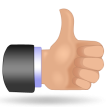 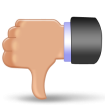 